Всероссийская познавательная викторина по культурно-патриотическому воспитанию«Хороши у нас игрушки»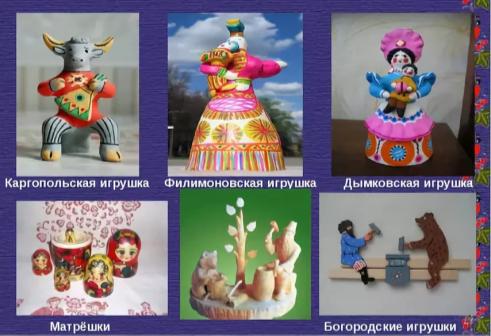 Хороши у нас игрушки: 
Куклы, мишки и хлопушки, 
С ними весело играть, 
Но не надо забывать: 
Игрушки – не люди, 
Но все понимают 
И очень не любят, 
Когда их ломают. 
Пусть игрушки дружат с нами, 
Обижать мы их не станем, 
Поиграем и потом 
Все на место уберем. 
(З. Петрова)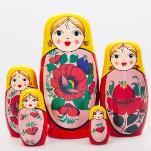 Схожи личиком сестрички,Как две капельки водички. Но сидят они друг в дружке.Что за милые игрушки?Ответ: Сколько лет Матрешке?а) 118;б)128;в)138;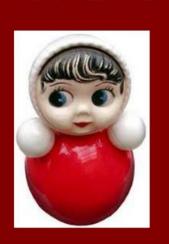 От какого женского имени пошло название Матрешки?а) Мария;                                                                                                                                             б) Миланья;                                                                                                                                                         в) Матрена;Не заставишь лежа спать. 
Лишь уложишь - хочет встать. 
Поупрямее барашка 
Эта кукла- ...                               Ответ:А как назвали Ваньку – встаньку в 19 веке? а) неупадайка;б) кувыркан;в) незасыпайка;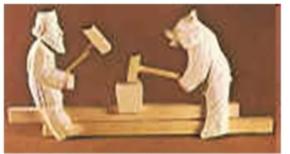 Деревянные фигуры мастер выполнил с натурыЭто вам не безделушки!Настоящие игрушки!А какое выраженьеИ прекрасное движение!О какой игрушке идет речь? а) Богородской;б) Новгородской;в) Костромской;Из какой породы дерева делали деревянные игрушки?а) Береза;б) Липа;в) Дуб;Сколько лет необходимо было дереву «вылежатся», чтобы потом из него можно было сделать  игрушку?а) 2;б) 3;в) 5;Традиционный (популярный) образ деревянной игрушки?а) заяц;б) лиса;в) медведь;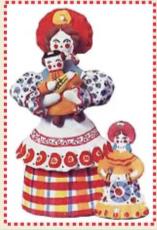 Весёлая белая глина,
Кружочки, полоски на ней,
Козлы и барашки смешные, 
Табун разноцветных коней.
Кормилицы и водоноски,
И всадники, и ребятня,
Собаки, гусары и рыбки,
А ну, отгадайте, кто я?Ответ:Чему обязаны своим появлением дымковские свистульки?а) празднику весеннего равноденствия;б) весеннему празднику свистуньи;в) весеннему празднику птиц;Что отличает дымковские игрушки от других статуэток и фигурок?а) необычные краски;б) необычные формы;в) способность  издавать звуки;  На Руси с искренней любовью делали именно эти куколки, особенно для детей. Считалось, что они способны уберечь от злых духов, взять на себя болезни и неприятности. Как назывались эти куколки?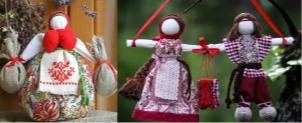 а) куклы –развлекушки;б) куклы- обережки; в) куклы – забавушки;Что нельзя было использовать при изготовлении куколки?а) иголку  и ножницы;б) ткань и мех;в) вату и бусинки;Он и стройный, и красивый,
У него густая грива! 
Жаль, нельзя на нем промчаться,
Только можно покачаться.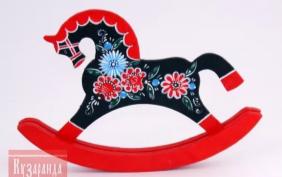 Ответ: Желаем успехов!                                               